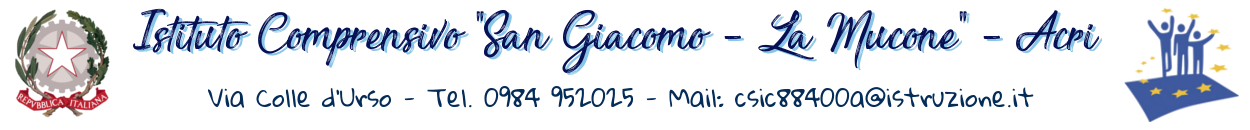                                            https://www.ic-acrisangiacomo.edu.it									Albo Scuola									Ai docenti									SITO WEB Prot. 3048                                                         del 09/06/2021 OGGETTO: Linee di indirizzo per gli scrutini Valutazione nelle scuole del primo cicloLa norma  Per la scuola primaria la valutazione finale degli apprendimenti è espressa mediante l’attribuzione di giudizi descrittivi per ciascuna disciplina di studio, compreso l’insegnamento di educazione civica, che corrispondono a diversi livelli di apprendimento, così come definiti dall’ordinanza ministeriale n. 172/2020 e dalle allegate Linee guida. Si ricorda che, ai sensi del combinato disposto dell’articolo 3 del decreto legislativo 62/2017 e dell’ordinanza ministeriale n. 172/2020, gli alunni della scuola primaria sono ammessi alla classe successiva e alla prima classe di scuola secondaria di primo grado anche in presenza di livelli di apprendimento parzialmente raggiunti o in via di prima acquisizione. I docenti contitolari della classe in sede di scrutinio, con decisione assunta all'unanimità, possono non ammettere gli alunni alla classe successiva solo in casi eccezionali e comprovati da specifica motivazione.
La certificazione delle competenze, di cui al decreto ministeriale n. 742/2017, è rilasciata agli alunni delle classi quinte ammessi al successivo grado di istruzione. Linee di indirizzo del Dirigente È evidente che una presenza in tutte le discipline di livelli di apprendimento parzialmente raggiunti o in fase di prima acquisizione evidenzia un problema che bisogna affrontare. Esso può dipendere dall’alunno, dalla famiglia o addirittura dalla scuola. È bene esprimere una valutazione ponderata su quelle che sono le potenzialità dell’alunno. La scuola deve promuovere il superamento del disagio che l’alunno vive. Ciò premesso è opportuno non generalizzare una valutazione negativa che può riguardare solo alcuni degli apprendimenti e delle conoscenze da acquisire. Il Consiglio deve, comunque, relazionare sulle attività e sulle iniziative intraprese per superare le difficoltà e gli ostacoli, anche di carattere sociale e culturale che vivono gli alunni. Scuola Secondaria di Primo GradoLa norma Per la scuola secondaria di primo grado la valutazione finale degli apprendimenti per le classi prime e seconde è espressa con voto in decimi ai sensi dell’articolo 2 del decreto legislativo n. 62/2017, tenendo conto dell’effettiva attività didattica svolta, in presenza e a distanza.
Nel caso di parziale o mancata acquisizione dei livelli di apprendimento in una o più discipline, il consiglio di classe può deliberare, con adeguata motivazione, la non ammissione alla classe successiva, secondo quanto previsto dall'articolo 6, comma 2, del decreto legislativo n. 62/2017. La valutazione del comportamento è espressa con un giudizio sintetico riportato nel documento di valutazione in applicazione dell'articolo 2, comma 5, del d. lgs. 62/2017.
Per procedere alla valutazione finale dell’alunno, le istituzioni scolastiche possono stabilire, per casi eccezionali, motivate e straordinarie deroghe rispetto al requisito di frequenza di cui all’articolo 5 del decreto legislativo n. 62/2017, anche con riferimento alle specifiche situazioni dovute all’emergenza pandemica. Restano fermi i provvedimenti di esclusione dagli scrutini emanati ai sensi dello Statuto delle studentesse e degli studenti. Valutazione degli alunni e degli studenti con disabilità o con DSA Per gli alunni e gli studenti con disabilità certificata ai sensi della legge n. 104 del 1992, si procede alla valutazione degli apprendimenti e del comportamento sulla base del piano educativo individualizzato, anche tenendo conto degli adattamenti richiesti dalle disposizioni impartite per affrontare l’emergenza epidemiologica. Per gli alunni e gli studenti con diagnosi di disturbo specifico di apprendimento ai sensi della legge n. 170 del 2010, la valutazione degli apprendimenti è coerente con il piano didattico personalizzato. Linee di indirizzo del Dirigente.È evidente che la non ammissione alla classe successiva è un fatto residuale e il Consiglio deve motivare la mancata non ammissione. È soprattutto a carico dei docenti che esprimono una valutazione negativa dimostrare, con documenti, quali attività e strategie sono state messe in atto per superare le difficoltà riscontrate dall’alunno. Il Collegio dei docenti della Scuola Secondaria di Primo Grado è convocato per le ore 15:00 del 12/06/2021 con il seguente O.D.G.: approvazione  criteri per la valutazione del Curricolo; approvazione criteri per la valutazione dell’elaborato; approvazione criteri per la valutazione del colloquio;approvazione criteri per l’attribuzione della lode; comunicazioni del Dirigente Scolastico.La riunione preliminare della Commissione d’esame è confermata per giorno 12 giugno ’21 su teams, ore 15:30   Il Dirigente Scolastico								Franco Murano  